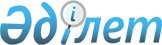 О внесении изменений и дополнений в решение Успенского районного маслихата (XXVIII сессия, IV созыв) от 24 декабря 2010 года N 168/28 "О бюджете района на 2011 - 2013 годы"
					
			Утративший силу
			
			
		
					Решение маслихата Успенского района Павлодарской области от 30 июня 2011 года N 196/37. Зарегистрировано Департаментом юстиции Павлодарской области 21 июля 2011 года N 12-12-108. Утратило силу в связи с истечением срока действия (письмо маслихата Успенского района Павлодарской области от 14 ноября 2013 года N 1-28/1-14/274)      Сноска. Утратило силу в связи с истечением срока действия (письмо маслихата Успенского района Павлодарской области от 14.11.2013 N 1-28/1-14/274).

      В соответствии с подпунктом 1) пункта 1 статьи 6 Закона Республики Казахстан "О местном государственном управлении и самоуправлении в Республике Казахстан" от 23 января 2001 года, подпунктом 4) пункта 2, статьи 106 Бюджетного кодекса Республики Казахстан от 4 декабря 2008 года, решением областного маслихата (ХХХV сессия, IV созыв) от 24 июня 2011 года N 362/35 "О внесении изменений и дополнений в решение областного маслихата (ХХIХ сессия, IV созыв) от 13 декабря 2010 года N 324/29 "Об областном бюджете на 2011 - 2013 годы" (зарегистрированное в Реестре государственной регистрации нормативных правовых актов за N 3188 от 30 июня 2011 года), районный маслихат РЕШИЛ:



      1. Внести в решение Успенского районного маслихата (ХХVIII сессия, IV созыв) от 24 декабря 2010 года N 168/28 "О бюджете района на 2011 - 2013 годы" (зарегистрированное в Реестре государственной регистрации нормативных правовых актов за N 12-12-100, опубликованное в газете "Сельские будни" от 20, 27 января 2011 года N 3, 4) следующие изменения и дополнения:



      в пункте 1 решения:

      в подпункте 1):

      цифры "1 434 022" заменить цифрами "1 428 809";

      цифры "1 268 547" заменить цифрами "1 263 334";

      в подпункте 2):

      цифры "1 456 603" заменить цифрами "1 549 390";

      в подпункте 5):

      цифры "-36 161" заменить цифрами "-134 161";

      в подпункте 6):

      цифры "36 161" заменить цифрами "134 161";



      приложение 1 к указанному решению изложить в новой редакции согласно приложению к настоящему решению.



      2. Контроль за реализацией данного решения возложить на постоянную комиссию районного маслихата по экономике и бюджету.



      3. Настоящее решение вводится в действие с 1 января 2011 года.      Председатель ХХХVII сессии, IV созыва

      районного маслихата                        О. Устименко      Секретарь Успенского

      районного маслихата                        Т. Байгужинов

Приложение      

к решению Успенского    

районного маслихата    

(XХХVII сессия IV созыв)   

от 30 июня 2011 года N 196/37 Бюджет района на 2011 год
					© 2012. РГП на ПХВ «Институт законодательства и правовой информации Республики Казахстан» Министерства юстиции Республики Казахстан
				КатегорияКатегорияКатегорияКатегорияКатегорияСумма (тыс. тенге)КлассКлассКлассКлассСумма (тыс. тенге)ПодклассПодклассПодклассСумма (тыс. тенге)СпецификаСпецификаСумма (тыс. тенге)I. ДОХОДЫ1 428 8091Налоговые поступления159 84101Подоходный налог66 6762Индивидуальный подоходный налог66 67603Социальный налог57 6891Социальный налог57 68904Hалоги на собственность30 0801Hалоги на имущество7 8583Земельный налог2 9994Hалог на транспортные средства10 3825Единый земельный налог8 84105Внутренние налоги на товары, работы и услуги4 0752Акцизы8243Поступления за использование природных и других ресурсов1 0704Сборы за ведение предпринимательской и профессиональной деятельности2 18108Обязательные платежи, взимаемые за совершение юридически значимых действий и (или) выдачу документов уполномоченными на то государственными органами или должностными лицами1 3211Государственная пошлина1 3212Неналоговые поступления5 28301Доходы от государственной собственности2 3135Доходы от аренды имущества, находящегося в государственной собственности2 31306Прочие неналоговые поступления2 9701Прочие неналоговые поступления2 9703Поступления от продажи основного капитала35101Продажа государственного имущества, закрепленного за государственными учреждениями2311Продажа государственного имущества, закрепленного за государственными учреждениями23103Продажа земли и нематериальных активов1201Продажа земли102Продажа нематериальных активов1104Поступления трансфертов1 263 33402Трансферты из вышестоящих органов государственного управления1 263 3342Трансферты из областного бюджета1 263 334Функциональная группаФункциональная группаФункциональная группаФункциональная группаФункциональная группаСумма (тыс. тенге)Функциональная подгруппаФункциональная подгруппаФункциональная подгруппаФункциональная подгруппаСумма (тыс. тенге)Администратор бюджетных программАдминистратор бюджетных программАдминистратор бюджетных программСумма (тыс. тенге)ПрограммаПрограммаСумма (тыс. тенге)НаименованиеСумма (тыс. тенге)II. РАСХОДЫ1 549 39001Государственные услуги общего характера165 497011Представительные, исполнительные и другие органы, выполняющие общие функции государственного управления145 685011112Аппарат маслихата района (города областного значения)12 394011112001Услуги по обеспечению деятельности маслихата района (города областного значения)12 394011122Аппарат акима района (города областного значения)38 585011122001Услуги по обеспечению деятельности акима района (города областного значения)38 585011123Аппарат акима района в городе, города районного значения, поселка, аула (села), аульного (сельского) округа94 706011123001Услуги по обеспечению деятельности акима района в городе, города районного значения, поселка, аула (села), аульного (сельского) округа94 665011123022Капитальные расходы государственных органов41012Финансовая деятельность9 451012452Отдел финансов района (города областного значения)9 451012452001Услуги по реализации государственной политики в области исполнения бюджета района (города областного значения) и управления коммунальной собственностью района (города областного значения)8 633012452003Проведение оценки имущества в целях налогообложения818015Планирование и статистическая деятельность10 361015453Отдел экономики и бюджетного планирования района (города областного значения)10 361015453001Услуги по реализации государственной политики в области формирования и развития экономической политики, системы государственного планирования и управления района (города областного значения)10 36102Оборона8 794021Военные нужды4 294021122Аппарат акима района (города областного значения)4 294021122005Мероприятия в рамках исполнения всеобщей воинской обязанности4 294022Организация работы по чрезвычайным ситуациям4 500022122Аппарат акима района (города областного значения)4 500022122007Мероприятия по профилактике и тушению степных пожаров районного (городского) масштаба, а также пожаров в населенных пунктах, в которых не созданы органы государственной противопожарной службы4 50004Образование897 124041Дошкольное воспитание и обучение53 252041123Аппарат акима района в городе, города районного значения, поселка, аула (села), аульного (сельского) округа53 252041123004Поддержка организаций дошкольного воспитания и обучения53 073025Увеличение размера доплаты за квалификационную категорию учителям школ и воспитателям дошкольных организаций образования179042Начальное, основное среднее и общее среднее образование821 621042123Аппарат акима района в городе, города районного значения, поселка, аула (села), аульного (сельского) округа5 080042123005Организация бесплатного подвоза учащихся до школы и обратно в аульной (сельской) местности5 080042464Отдел образования района (города областного значения)816 541042464003Общеобразовательное обучение789 575042464006Дополнительное образование для детей26 966049Прочие услуги в области образования22 251049464Отдел образования района (города областного значения)22 251049464001Услуги по реализации государственной политики на местном уровне в области образования9 489049464005Приобретение и доставка учебников, учебно-методических комплексов для государственных учреждений образования района (города областного значения)7 723049464007Проведение школьных олимпиад, внешкольных мероприятий и конкурсов районного (городского) масштаба56049464015Ежемесячные выплаты денежных средств опекунам (попечителям) на содержание ребенка сироты (детей-сирот), и ребенка (детей), оставшегося без попечения родителей3 176049464020Обеспечение оборудованием, программным обеспечением детей-инвалидов, обучающихся на дому1 80706Социальная помощь и социальное обеспечение101 924062Социальная помощь85 401062123Аппарат акима района в городе, города районного значения, поселка, аула (села), аульного (сельского) округа14 190062123003Оказание социальной помощи нуждающимся гражданам на дому14 190062451Отдел занятости и социальных программ района (города областного значения)71 211062451002Программа занятости12 916062451005Государственная адресная социальная помощь2 736062451007Социальная помощь отдельным категориям нуждающихся граждан по решениям местных представительных органов40 415062451010Материальное обеспечение детей-инвалидов, воспитывающихся и обучающихся на дому438062451014Оказание социальной помощи нуждающимся гражданам на дому2 800062451016Государственные пособия на детей до 18 лет3 283062451017Обеспечение нуждающихся инвалидов обязательными гигиеническими средствами и предоставление услуг специалистами жестового языка, индивидуальными помощниками в соответствии с индивидуальной программой реабилитации инвалида3 306023Обеспечение деятельности центров занятости5 317069Прочие услуги в области социальной помощи и социального обеспечения16 523069451Отдел занятости и социальных программ района (города областного значения)16 523069451001Услуги по реализации государственной политики на местном уровне в области обеспечения занятости и реализации социальных программ для населения15 802069451011Оплата услуг по зачислению, выплате и доставке пособий и других социальных выплат72107Жилищно-коммунальное хозяйство125 575071Жилищное хозяйство99 600071458Отдел жилищно-коммунального хозяйства, пассажирского транспорта и автомобильных дорог района (города областного значения)1 600071458003Организация сохранения государственного жилищного фонда493071458004Обеспечение жильем отдельных категорий граждан1 107071466Отдел архитектуры, градостроительства и строительства района (города областного значения)98 000071466003Строительство жилья государственного коммунального жилищного фонда98 000072Коммунальное хозяйство6 400072458Отдел жилищно-коммунального хозяйства, пассажирского транспорта и автомобильных дорог района (города областного значения)6 400072458012Функционирование системы водоснабжения и водоотведения6 400073Благоустройство населенных пунктов19 575073123Аппарат акима района в городе, города районного значения, поселка, аула (села), аульного (сельского) округа17 545073123008Освещение улиц населенных пунктов7 918073123009Обеспечение санитарии населенных пунктов2 338073123010Содержание мест захоронений и погребение безродных422073123011Благоустройство и озеленение населенных пунктов6 867073458Отдел жилищно-коммунального хозяйства, пассажирского транспорта и автомобильных дорог района (города областного значения)2 030073458015Освещение улиц в населенных пунктах2 03008Культура, спорт, туризм и информационное пространство147 093081Деятельность в области культуры99 529081123Аппарат акима района в городе, города районного значения, поселка, аула (села), аульного (сельского) округа604081123006Поддержка культурно-досуговой работы на местном уровне604081457Отдел культуры, развития языков, физической культуры и спорта района (города областного значения)98 925081455003Поддержка культурно-досуговой работы96 935455015Обеспечение сохранности историко-культурного наследия и доступа к ним1 990082Спорт5 469082457Отдел культуры, развития языков, физической культуры и спорта района (города областного значения)5 469082465009Проведение спортивных соревнований на районном (города областного значения) уровне4 068082455010Подготовка и участие членов сборных команд района (города областного значения) по различным видам спорта на областных спортивных соревнованиях1 401083Информационное пространство27 459083456Отдел внутренней политики района (города областного значения)6 900083456002Услуги по проведению государственной информационной политики через газеты и журналы6 500083456005Услуги по проведению государственной информационной политики через телерадиовещание400083457Отдел культуры, развития языков, физической культуры и спорта района (города областного значения)20 559083455006Функционирование районных (городских) библиотек19 056083455007Развитие государственного языка и других языков народа Казахстана1 503089Прочие услуги по организации культуры, спорта, туризма и информационного пространства14 636089456Отдел внутренней политики района (города областного значения)5 892089456001Услуги по реализации государственной политики на местном уровне в области информации, укрепления государственности и формирования социального оптимизма граждан4 959089456003Реализация региональных программ в сфере молодежной политики933457Отдел культуры, развития языков, физической культуры и спорта района (города областного значения)8 744001Услуги по реализации государственной политики на местном уровне в области развития языков и культуры,физической культуры и спорта8 737014Капитальные расходы государственных органов710Сельское, водное, лесное, рыбное хозяйство, особо охраняемые природные территории, охрана окружающей среды и животного мира, земельные отношения28 976110Сельское хозяйство9 902101453Отдел экономики и бюджетного планирования района (города областного значения)3 007101453099Реализация мер социальной поддержки специалистов социальной сферы сельских населенных пунктов за счет целевого трансферта из республиканского бюджета3 007101473Отдел ветеринарии района (города областного значения)6 895101473001Услуги по реализации государственной политики на местном уровне в сфере ветеринарии5 895101473007Организация отлова и уничтожения бродячих собак и кошек1 000106Земельные отношения7 600106463Отдел земельных отношений района (города областного значения)7 600106463001Услуги по реализации государственной политики в области регулирования земельных отношений на территории района (города областного значения)7 600109Прочие услуги в области сельского, водного, лесного, рыбного хозяйства, охраны окружающей среды и земельных отношений11 474109473Отдел ветеринарии района (города областного значения)11 474109473011Проведение противоэпизоотических мероприятий11 47411Промышленность, архитектурная, градостроительная и строительная деятельность20 826112Архитектурная, градостроительная и строительная деятельность20 826466Отдел архитектуры, градостроительства и строительства района (города областного значения)20 826001Услуги по реализации государственной политики в области строительства, улучшения архитектурного облика городов, районов и населенных пунктов области и обеспечению рационального и эффективного градостроительного освоения территории района (города областного значения)11 070015Капитальные расходы государственных органов11013Разработка схем градостроительного развития территории района, генеральных планов городов районного (областного) значения, поселков и иных сельских населенных пунктов9 74512Транспорт и коммуникации25 971121Автомобильный транспорт25 971121123Аппарат акима района в городе, города районного значения, поселка, аула (села), аульного (сельского) округа4 471121123013Обеспечение функционирования автомобильных дорог в городах районного значения, поселках, аулах (селах), аульных (сельских) округах4 471121458Отдел жилищно-коммунального хозяйства, пассажирского транспорта и автомобильных дорог района (города областного значения)21 500121458023Обеспечение функционирования автомобильных дорог21 50013Прочие25 103133Поддержка предпринимательской деятельности и защита конкуренции302133454Отдел предпринимательства и сельского хозяйства района (города областного значения)302133469006Поддержка предпринимательской деятельности3029Прочие24 801454Отдел предпринимательства и сельского хозяйства района (города областного значения)11 377001Услуги по реализации государственной политики на местном уровне в области развития предпринимательства, промышленности и сельского хозяйства11 377451Отдел занятости и социальных программ района (города областного значения)1 560139451022Поддержка частного предпринимательства в рамках программы "Дорожная карта бизнеса - 2020"1 560139452Отдел финансов района (города областного значения)3 200139452012Резерв местного исполнительного органа района (города областного значения)3 200139458Отдел жилищно-коммунального хозяйства, пассажирского транспорта и автомобильных дорог района (города областного значения)8 664139458001Услуги по реализации государственной политики на местном уровне в области жилищно-коммунального хозяйства, пассажирского транспорта и автомобильных дорог8 642139458013Капитальные расходы государственных органов2215Трансферты2 507151Трансферты2 507151452Отдел финансов района (города областного значения)2 507151452006Возврат неиспользованных (недоиспользованных) целевых трансфертов2 507III. ЧИСТОЕ БЮДЖЕТНОЕ КРЕДИТОВАНИЕ13580Бюджетные кредиты1435210Сельское, водное, лесное, рыбное хозяйство, особо охраняемые природные территории, охрана окружающей среды и животного мира, земельные отношения143521Сельское хозяйство14352453Отдел экономики и бюджетного планирования района (города областного значения)14352006Бюджетные кредиты для реализации мер социальной поддержки специалистов социальной сферы сельских населенных пунктов143525Погашение бюджетных кредитов77201Погашение бюджетных кредитов7721Погашение бюджетных кредитов, выданных из государственного бюджета77213Погашение бюджетных кредитов, выданных из местного бюджета физическим лицам772IV. САЛЬДО ПО ОПЕРАЦИЯМ С ФИНАНСОВЫМИ АКТИВАМИ0V. ДЕФИЦИТ (ПРОФИЦИТ) БЮДЖЕТА-134 161VI. ФИНАНСИРОВАНИЕ ДЕФИЦИТА (ИСПОЛЬЗОВАНИЕ ПРОФИЦИТА)134 1617Поступление займов112 28801Внутренние государственные займы112 288102Договоры займа112 2881045303Займы, получаемые местным исполнительным органом района (города областного значения)112 28816Погашение займов-7721Погашение займов-772452Отдел финансов района (города областного значения)-772008Погашение долга местного исполнительного органа перед вышестоящим бюджетом-7728Используемые остатки бюджетных средств22 64501Остатки бюджетных средств22 6451Свободные остатки бюджетных средств22 64501Свободные остатки бюджетных средств22 645